Isaykin Sergiy VictorovichExperience:Position applied for: 3rd EngineerDate of birth: 28.12.1976 (age: 40)Citizenship: UkraineResidence permit in Ukraine: NoCountry of residence: UkraineCity of residence: KerchPermanent address: Áóäåííîãî 31-60Contact Tel. No: +38 (065) 617-03-01 / +38 (095) 470-87-48E-Mail: 28sergey1976@mail.ruU.S. visa: NoE.U. visa: NoUkrainian biometric international passport: Not specifiedDate available from: 20.04.2013English knowledge: GoodMinimum salary: 2500 $ per month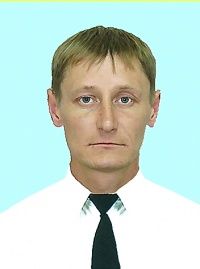 PositionFrom / ToVessel nameVessel typeDWTMEBHPFlagShipownerCrewing3rd Engineer14.06.2012-20.10.2012MarinaOil Product Tanker1392MWM1035Sierra LeoneFROMELI HOLDING INC&mdash;Motorman 1st class17.06.2010-14.02.2011KiliyaDry Cargo3000SKL1900UA&mdash;Motorman 1st class09.04.2009-23.12.2009RuganDry Cargo5100SKL2100UA&mdash;Welder02.02.2007-23.03.2007Pie Silvera-&mdash;Motorman 2nd class20.04.2006-12.11.2006Anatolia 1Dry Cargo3100SKL1400ÐÐ°Ð¼Ð±Ð¾Ð´Ð¶Ð°Anatolia shipping&mdash;Able Seaman26.09.2003-07.03.2004Proliv ViktoriaFire-Fighting Vessel-Ð£ÐºÑÐ°Ð¸Ð½Ð°&mdash;3rd Engineer01.03.2013-00.00.0000MarinaOil Product Tanker1392MWM1035Sierra LeoneFromeli Holding Inc&mdash;